ПЛАН-КОНСПЕКТТ Е М А № 3: «Средства коллективной и индивидуальной защиты работников организаций, а также первичные средства пожаротушения, имеющиеся в организации. Порядок и правила их применения и использования».Учебные цели:Изучить со слушателями действия при получении, проверке, применении средств индивидуальной защиты и средств пожаротушения.Действия при укрытии работников организации в защитных сооружениях.Метод проведения: практическое занятиеВремя: 2 часаУчебные вопросы.1.Виды, назначение и правила пользования средствами коллективной и индивидуальной защиты. Действия при укрытии в защитных сооружениях, меры безопасности при нахождении в них.2.Простейшие средств защиты органов дыхания.3.Первичные средства пожаротушения, их применение.Литература по теме:Федеральный закон от 21 декабря 1994 г. № 69-ФЗ «О пожарной безопасности».                                                     Федеральный закон от 22 июля 2008 г. № 123-ФЗ «Технический регламент о требованиях пожарной безопасности». Нормы пожарной безопасности. Обучение мерам пожарной безопасности работников организацийКрючек НА., Латчук В.Н. Безопасность и защита населения; в чрезвычайных ситуациях: Учебно-методическое пособие для проведения занятий с населением / Под общ. ред. Г.Н. Кирилова. - М.: НЦ ЭНАС, 20051 -152с.                                                            |Защитные сооружения гражданской обороны. Их устройство и эксплуатация. - М.: Военные знания.Учебно-материальное обеспечение1. Набор схем, плакатов по защите населения от ЧС.Вопрос 1. Виды, назначение и правила пользования средствами коллективной и индивидуальной защиты, имеющиеся в организации. Действия при укрытии в защитных сооружениях, меры безопасности при нахождении в них.Защита населения и производительных сил страны от оружия массового поражения, а также при стихийных бедствиях, производственных авариях - одна из важнейших задач управления по делам гражданской обороны и чрезвычайным ситуациям. Одним из путей решения этой задачи является создание на объектах экономики и в населенных пунктах различных типов защитных сооружений для укрытия людей. Защитные сооружения могут быть построены заблаговременно и по особому указанию. Заблаговременно строят, как правило, отдельно стоящие или встроенные в подвальную часть здания сооружения, рассчитанные на длительный срок эксплуатации. В мирное время предусматривается возможность использовать эти сооружения в различных хозяйственных целях как бытовые помещения, учебные классы, гаражи и др. При этом необходимо обеспечить возможность использования защитных сооружений по прямому назначению в кратчайшие сроки. Защитные сооружения гражданской обороны предназначены для защиты людей от современных средств поражения. Они подразделяются на убежища, противорадиационные укрытия и простейшие укрытия. УбежищаУбежища обеспечивают наиболее надежную защиту людей от ударной волны, светового излучения, проникающей радиации и радиоактивного заражения при ядерных взрывах, от отравляющих веществ и бактериальных средств, а также от высоких температур и вредных газов в зонах пожаров. По месту расположения убежища могут быть встроенные и отдельно стоящие. К встроенным относятся убежища, расположенные в подвальных этажах зданий, а к отдельно стоящим - расположенные вне зданий. Укрываемые в убежище обязаны: выполнять правила внутреннего распорядка, все распоряжения личного состава звена обслуживания убежища;содержать в готовности средства индивидуальной защиты;соблюдать спокойствие, пресекать случаи паники и нарушений общественного порядка;соблюдать правила техники безопасности;оказывать помощь группе обслуживания при ликвидации аварий и устранении повреждений;поддерживать чистоту в помещениях.Укрываемым в защитных сооружениях запрещается: курить и употреблять спиртные напитки;приводить (приносить) в сооружение домашних животных;приносить легковоспламеняющиеся вещества, взрывоопасные и имеющие сильный или резкий запах вещества, громоздкие вещи;шуметь, громко разговаривать, ходить без особой надобности, открывать двери и выходить из сооружения;применять источники освещения с открытым огнем.В убежищах рекомендуется проводить беседы, чтение в слух, слушать радиопередачи, разрешается играть в тихие игры (шашки, шахматы и др.). Выход из убежищ производится только с разрешения коменданта (старшего) после выяснения обстановки (радиационной, химической, биологической и пожарной). Противорадиационные укрытияПротиворадиационные укрытия защищают людей от радиоактивного заражения и светового излучения и ослабляют воздействие ударной волны ядерного взрыва и проникающей радиации. Оборудуются они обычно в подвальных или наземных этажах зданий и сооружений. Следует помнить, что различные здания и сооружения по-разному ослабляют проникающую радиацию: помещения первого этажа деревянных зданий ослабляют проникающую радиацию в 2-3 раза; помещения первого этажа каменных зданий - в 10 раз; помещения верхних этажей (за исключением самого верхнего) многоэтажных зданий - в 50 раз; средняя часть подвала многоэтажного каменного здания - 500-1000 раз. Наиболее пригодны для противорадиационных укрытий внутренние помещения каменных зданий с капитальными стенами и небольшой площадью проемов. При угрозе радиоактивного заражения эти проемы заделывают подручными материалами: мешками с грунтом, кирпичами и т.д. При необходимости сооружаются отдельно стоящие противорадиационные укрытия. Средства  индивидуальной  защиты  предназначаются  для   защиты   людей   от попадания  радиоактивных  и  отравляющих  веществ,  а  также   бактериальных средств внутрь организма, на кожные покровы и одежду.К средствам зашиты органов дыхания  относятся:  противогазы  (фильтрующие  и изолирующие);  респираторы;  противопыльные  тканевые  маски;  ватно-марлевые повязки.К  средствам  защиты  кожи  относятся:  защитные  комплекты;  комбинезоны  и костюмы,  изготовленные  из  специальной   прорезиненной   ткани;   накидки; резиновые сапоги и перчатки.По принципу защиты средства индивидуальной защиты делятся  на:  фильтрующие; изолирующие.По способу изготовления средства индивидуальной защиты делятся на  средства: изготовленные  промышленностью;  простейшие,  изготовленные  населением   из подручных материалов.Наиболее надежное средство защиты органов дыхания — противогаз,  который  предназначен  для  защиты органов дыхания, лица, глаз, а иногда и кожи головы от вредных  примесей,  а также болезнетворных  микробов  и  токсинов.  Все  противогазы  по  принципу действия подразделяются на  фильтрующие  и  изолирующие.  Человек,  надевший фильтрующий противогаз, дышит предварительно очищенным воздухом, а  надевший изолирующий —  смесью  кислорода,  находящегося  в  баллоне,  и  выдыхаемого воздуха после его очистки от влаги и углекислого газа.Противогаз гражданский ГП-7 защищает органы дыхания, глаза и лицо взрослого человека от негативного воздействия радиоактивной пыли, отравляющих веществ, бактериальных аэрозолей. Данный противогаз применяется как населением, так и личным составом невоенизированных формирований ГО. Состав комплекта противогаза ГП-7: Коробка фильтрующе-поглощающая ГП-7К металлическая -1 шт. Лицевая часть МГП – 1 шт. Пленка незапотевающая НПН-59 (в коробке по 6 шт.) – 1 коробка. Манжета утеплительная МНУ-3 – 2шт. Сумка для противогаза – 1 шт. Шнур прижимной резиновый – 2 шт. Руководство по эксплуатации – 1 шт. Формуляр на изделие – 1 штКоробка фильтрующе-поглощающая ГП-7КФильтрующе-поглощающая коробка предназначена для очистки вдыхаемого человеком воздуха от паров и аэрозолей отравляющих, сильнодействующих ядовитых и радиоактивных веществ, а также бактериальных средств. Изготавливается она из жести или алюминиевых сплавов, имеет форму цилиндра. Для увеличения прочности коробки на корпусе вытиснуты зиги. В верхнюю крышку вмонтирована навинтованная горловина для соединения с лицевой частью, которая при хранении герметизируется металлическим колпачком с резиновой прокладкой. В дне отверстие для поступления вдыхаемого воздуха. При хранении и преодолении водных преград оно также закрываемся резиновой пробкой.Снаряжается фильтрующе-поглощающая коробка (по потоку воздуха) противоаэрозольным фильтром и углем-катализатором (шихтой).Противоаэрозольный фильтр состоит из пластины специального фильтрующего картона, собранного (для увеличения фильтрующей поверхности) в прямые или фигурные (типа улитки) складки. Шихта заключена между двумя штампованными сетками. На верхней сетке помещен тампонный картон для задержания угольной пыли.Лицевая часть МГПЛицевая часть гражданского противогаза  ГП-7 выполнена в форме маски c круглыми обзорными стёклами для глаз. В противогазе ГП-7 в обзорных стеклах применяются незапотевающие пленки, а при отрицательных температурах и утеплительные манжет, что сохраняет прозрачность стекол в течение всего времени работ в противогазе.Лицевую часть МГП изготавливают трех ростов. Состоит из маски объемного типа с «независимым» обтюратором за одно целое с ним, очкового узла, переговорного устройства (мембраны), узлов клапана вдоха и выдоха, обтекателя, наголовника и прижимных колец для закрепления незапотевающих пленок. «Независимый» обтюратор представляет собой полосу тонкой резины и служит для создания надежной герметизации лицевой части на голове. В свою очередь герметизация вторых, из-за способности обтюратора растягиваться независимо от корпуса маски. Наголовник предназначен для закрепления лицевой части. Он имеет затылочную пластину и 5 лямок; лобную, две височные две щечные Лобная и височные присоединяются к корпусу маски с помощью трех пластмассовых, а щечные — с помощью металлических «самозатягивающихся» пряжек. На каждой лямке с интервалом в 1 см нанесены упоры ступенчатого типа, которые предназначены для надежного закрепления их в пряжках. У каждого упора имеется цифра, указывающая его порядковый номер. Это позволяет точно фиксировать нужное положение лямок при подгонке маски.  Подбор противогаза ГП-7.Подбор лицевой части осуществляется на основании результатов измерения мягкой сантиметровой лентой горизонтальной и вертикального обхвата головы.Горизонтальный обхват определяется измерением головы по замкнутой линии, проходящей спереди по надбровным дугам сбоку на 2-3 см выше края ушной раковины и сзади через наиболее выступающую точку головы.Вертикальный обхват определяется измерением головы по замкнутой линии, проходящей через макушку, щеки и подбородок.Измерения округляются с точностью до 5 мм. По сумме двух измерений устанавливают нужный типоразмер-рост маски и положение (номер) упоров лямок наголовника, в котором они зафиксированы.Первой цифрой указывается номер лобной лямки
Второй – височных, Третий – щечных.. Проверка комплектности противогаза ГП-7 (ГП-7В), его сборка и укладка.После получения на руки противогаза с лицевой частью требуемого роста проверьте его комплектность, произведите сборку противогаза и уложите его в сумку. Для ЭТОГО:выньте лицевую часть из полиэтиленового пакета (при его наличии);выньте из лицевой части вкладыш при его наличии и положите его в ящик из-под противогазов;проверьте целостность корпуса маски, обтюратора и лямок наголовника, а также наличие пряжек;осмотрите узел выдоха, для чего снимите экран, отвинтите наружную седловину клапана выдоха и проверьте наличие и состояние лепестков (они не должны быть порваны, покороблены или засорены), а также наличие резинового уплотнительного кольца;проверьте целостность стекол очков и стекол утеплительных манжет, наличие и исправность прижимных колец или резиновых шнуров. Резиновые шнуры вставить в резиновые пазы очковых узлов;проверьте состояние узла вдоха и надежность крепления обтекателя, а также наличие прокладочного кольца в седловине клапана вдоха.Обтекатель должен быть зафиксирован с помощью выступа на нем и впадины седловины клапана вдоха в положении, параллельном специально отформованному пазу лицевой части.В случае обнаружения порывов или проколов корпуса маски или обтюратора, а также в случае порыва лямок наголовника или отсутствия пряжек сдайте неисправную лицевую часть, предварительно обведя место порыва или прокола химическим карандашом или шариковой ручкой.Получите новую лицевую часть и проведете ее осмотр. Осмотрите фильтрующе-поглощающую коробку и проверьте, нет ли на ней вмятин, проколов, пробоин. Отверните колпачок от фильтрующе-поглощающей коробки. Обратите особое внимание на венчик горловины, он не должен иметь вмятин, прикрутите колпачок к горловине коробки.Проверьте наличие и целостность коробки с незапотевающими пленками. Проверьте сумку противогаза, наличие и целостность отдельных ее частей (плечевого ремня, поясной тесьмы, пуговицы, пряжек и т. д.). Осмотрите трикотажный чехол при его наличии и проверьте, не порвана ли резина, нет ли разрывов или порезов материала, проверьте наличие металлических стяжек.Сборка противогаза.Сборка противогаза производится в следующем порядке:протрите лицевую часть снаружи и внутри чистой тряпочкой (ватой), слегка смоченной водой;просушите лицевую часть;продуйте узел вдоха;снимите резиновый экран, отвинтите наружную седловину и продуйте узел выдоха;снимите с горловины фильтрующе-поглощающей коробки колпачок с прокладкой и выньте пробку из отверстия в дне. Колпачок, прокладку и пробку храните в сумке противогаза в полиэтиленовом пакете от лицевой части;возьмите в левую руку лицевую часть и правой рукой присоедините фильтрующе-поглощающую коробку, завинчивая ее до отказа в узел вдоха;выньте прижимные кольца или резиновые шнуры из пазов очкового узла лицевой части;протрите мягкой сухой чистой ветошью стекла;вскройте коробку с НПН;извлеките две незапотевающие пленки;закройте коробку с оставшимися незапотевающими пленками и положите в соответствующий карман сумки;возьмите незапотевающую пленку за края (рис. 12):вставьте ее любой стороной к очковому стеклу в паз очкового узла;вставьте прижимное кольцо или резиновый шнур, тщательно заправив его в паз очкового узла;вставьте вторую незапотевающую пленку в другой паз очкового узла в той же последовательностиПри отрицательных температурах на очковые обоймы с наружной стороны наденьте утеплительные манжеты.Надевание утеплительных манжет  производите следующим образом:протрите стекла очков лицевой части с наружной стороны и стекла утеплительных манжет с обеих сторон чистой мягкой ветошью;заверните резиновые края утеплительных манжет до отказа;прижмите ровно и плотно манжету к очковой обойме маски;опустите завернутые края манжеты на очковую обойму.Собранный противогаз уложите в сумку в следующей последовательности:уложите трикотажный чехол при его наличии на дно сумки;положите противогаз переговорным устройством на ладонь левой руки;уберите правой рукой наголовник внутрь маски;вложите противогаз в сумку переговорным устройством вниз, а фильтрующе-поглощающей коробкой от себя.Подгонка противогаза.Подгонку противогаза осуществляйте следующим образом:установите ПО сумме горизонтального и вертикального обхвата головы  рекомендуемое положение лямок наголовника;лобную и височную лямки путем протягивания лямок через прорези пряжек установите в пряжках так, чтобы  полностью прошла через крайнюю прорезь, а уступ на лямке, соответствующий этой цифре, плотно прилег к перемычке пряжки;щечные лямки распустите до ограничителей;фиксаторы установите на щечных лямках таким образом, чтобы к перемычке фиксатора прилег уступ на лямке, соответствующий цифре, рекомендуемой для щечных лямок.Уберите волосы со лба и висков для того, чтобы они не попадали под обтюратор лицевой части. Для женщин: гладко зачешите волосы назад, косы и пучки распустите, заколки, гребешки, шпильки, украшения (серьги и т. п.) снимите.Надевание противогаза. Наденьте противогаз, для чего возьмите лицевую часть обеими руками за щечные лямки так, чтобы большие пальцы изнутри захватывали лямки. Зафиксируйте подбородок в нижнем углублении обтюратора и движением рук вверх и назад натяните наголовник на голову. Подтяните до упора щечные лямки.Устраните перекос лицевой части, подвороты обтюратора и лямок наголовника, убедитесь (субъективно) в том, что обтюратор плотно и без перекосов прилегает к лицу как в состоянии покоя, так и при движениях головой в стороны и вверх-вниз.Если в области нижней челюсти ощущается сдвиги обтюратора, снимите противогаз, распустив обе щечные лямки, передвиньте фиксатор от свободного конца лямки на одно деление и снова наденьте противогаз, как было указано выше.Определение правильности подгонки и герметичности противогаза простейшим способом. Наденьте противогаз. Закройте отверстие в дне коробки пробкой или рукой, сделайте глубокий вдох. Если воздух не будет проходить под маску, то маска подобрана и противогаз собран правильно. Если же воздух при вдохе проходит под маску, то устраните причину негерметичности противогаз.Если и после этого противогаз окажется негерметичным, проведите дополнительное подтягивание височных лямок на одно деление (например, если была установлена цифра 5, то необходимо установить цифру 6).Наденьте противогаз и повторно проверьте герметичность, и если в этом случае герметичность не достигнута, подтяните на одно деление височные и щечные лямки.Проверка подбора лицевой части и исправности противогаза в помещении (палатке) с раздражающим веществом.В случае негерметичности:быстро выйдите из палатки и отойдите в наветренную сторону на 5-10 м;снимите противогаз;произведите дополнительное подтягивание височных и щечных лямок на одно деление;зафиксируйте лямки в пряжках;наденьте противогаз и повторно пройдите проверку в палатке с раздражающим веществом.Если герметичность не достигнута, подтяните на одно деление височные и щечные лямки и вновь проверьте герметичность подгонки. Далее в случае негерметичности смените лицевую часть на другую того же роста, а если и ее подогнать не удалось, смените ее на маску меньшего роста.В случае герметичной подгонки противогаза с первого раза допускается ослабление лямок на одно деление с обязательной повторной проверкой герметичности. Если герметичность при этом нарушается, положение лямок необходимо установить на первоначальное без последующей проверки на герметичность в помещении с раздражающим веществом.Правила пользования противогазом. Надежность защиты человека от радиоактивных, отравляющий, бактериологических веществ  зависит не только от исправности противогаза, но и в значительной мере от умелого пользования им.Противогаз ГП-7 (ГП-7В) носят в одном из трех положений: «походном», «наготове» и «боевом». Противогаз в «походное» положение переводите следующим образом:наденьте сумку с противогазом через плечо так, чтобы она находилась на левом боку, а плечевой ремень на правом плече, при этом застежка сумки должна быть обращена от себя (наружу):подгоните при помощи двойной передвижной пряжки длину плечевого ремня так, чтобы верхний крап сумки был на уровне пояса;откройте сумку, выньте противогаз, проверьте до отказа ли прикручена фильтрующе-поглошающая коробка к лицевой части, осмотрите очковые стекла, клапаны вдоха и выдоха и незапотевающие пленки: уложите противогаз в сумку;сдвиньте сумку с противогазом немного назад так, чтобы при ходьбе она не мешала движению руки и закрепите сумку на туловище с помощью поясной тесьмы.Противогаз в положение «наготове» переведите следующим образом:передвиньте сумку вперед так, чтобы можно было удобно и быстро вынуть противогаз;расстегните клапан сумки противогаза, подготовьте головной убор для быстрого снятия.Перевод противогаза в «боевое» положение производите по сигналу «Химическая тревога», команде «газы» или самостоятельно в следующем порядке:задержите дыхание;закройте глаза;встаньте спиной против ветра;снимите головной убор, зажмите его между колен или положите рядом;выньте противогаз из сумки и наденьте его;устраните под вороты обтюратора и наголовника и перекос лицевой части, если они образовались;сделайте полный выдох;откройте глаза и возобновите цыхание;наденьте головной убор.Хранение противогазов.Противогазы должны храниться в заводской упаковке по партиям. Хранение ящиков с противогазами производится в сухих неотапливаемых складских помещениях, защищенных от попадания атмосферных осадков и грунтовых вод.Хранение противогазов в складских помещениях совместно с летучими и агрессивными веществами (дегазирующие вещества, кислоты, щелочи, растворители, горючие и др.), вызывающими коррозию металлических деталей или порчу резины, не допускается.Ящики с противогазами укладываются в штабели крышками вверх. Высота штабеля 8 ящиков. Ящики укладываются в штабель таким образом, чтобы было удобно производить их укладку и последующую погрузку.Очень важным мероприятием является организация хранения индивидуальных средств защиты. Места хранения их должны быть максимально приближены к местам работы рабочих и служащих объекта, и при необходимости выдача этих средств должна быть обеспечена в кратчайший срок. Условия хранения должны соответствовать требованиям хранения этого имущества и обеспечивать техническую исправность его. В условиях мирного времени противогазы хранятся в ящиках в разобранном виде: коробки противогазов, загерметизированные резиновой пробкой и колпачком, укладываются на дно ящика, на коробки кладутся сумки, а поверх сумок - лицевые части. Все имущество необходимо периодически осматривать и своевременно устранять неисправности. Для наблюдения за индивидуальными средствами защиты должны быть выделены подготовленные специалисты, знающие правила хранения этого имущества. При осмотре средств индивидуальной защиты проверяются:противогазовые коробки и дополнительные патроны - качество покраски; отсутствие коррозии, помятостей, пересыпания и высыпания шихты; плотность завертывания колпачков и правильность установки пробок;лицевые части - состояние резины (отсутствие трещин, порывов), наличие и состояние клапанов, переговорных устройств и мембран в них, плотность крепления клапанной коробки, состояние очковых стекол, очковых и монтажных обойм;соединительные трубки - отсутствие повреждений, отслоений трикотажа и постороннего налета на поверхности;сумки - целостность ткани, наличие и исправность фурнитуры (петель, ремешков, лямок и т.п.);Выдача противогазов        Противогазы подбираются по размеру и закрепляются за каждым сотрудником. На противогазной сумке пришивается бирка размером 3*5 см. с указанием номера противогаз, фамилии и инициалов. При надевании противогаза на правое плечо, бирка должна быть расположена сзади  сумки.Противогазы выдаются на тренировки, осмотры и при наступлении чрезвычайной ситуации. Накопление необходимого количества индивидуальных средств защиты промышленного изготовления и заблаговременная подготовка простейших средств защиты из подручных материалов являются делом особой заботы отдела гражданской обороны (ГО) объекта. В соответствии с существующими положениями о порядке обеспечения индивидуальными средствами защиты отдел  ГО объекта производит расчет потребности этих средств исходя из норм обеспечения как нештатные  формирований, так и всего количества рабочих и служащих объекта, подает заявку в управление ГО района (города) и по нарядам вышестоящего  получает эти средства с базовых складов. При объявлении угрозы нападения противника все население должно быть обеспечено индивидуальными средствами защиты и содержать их в постоянной готовности. Личный состав формирований ГО объектов экономики, а также все рабочие и служащие получают индивидуальные средства защиты непосредственно на своих предприятиях. Остальное неработающее население получает средства индивидуальной защиты по месту жительства (через ЖЭУ, ЖКО), учебы. Дополнительный патрон к фильтрующему противогазу ДПГ-3 предназначен для комплектации гражданских противогазов с целью расширения области применения противогазов.Дополнительный патрон ДПГ-3 в комплекте с противогазами должен обеспечивать защиту от сильнодействующих ядовитых веществ: аммиака, диметиламина, нитробензола, сероуглерода, хлора, гидрида серы, диоксида серы, циан водорода, хлорциана, фосгена, аминов, синильной кислоты, фосгена, этилмеркаптана и др.Комплектность ДПГ-3: Патрон дополнительный в металлическом корпусе: колпачок, заглушка, вставка, прокладка колпачка, паспорт (один экземпляр на партию в первый ящик).Техническое описание и инструкция по эксплуатации (по одному экземпляру в каждый ящик)Маркировка патрона ДПГ-3:На цилиндрической поверхности, над зигом, наносится сокращенное наименование патрона. Между зигом и закатным швом обозначение предприятия–изготовителя, дата изготовления (квартал, две последние цифры года снаряжения), номер партии. Маркировка должна быть тёмного цвета, четкой и не смываемой водой. На дне с внутренней стороны методом выштамповки наносится условное обозначение предприятия-изготовителя и дата изготовления -две последние цифры года. Дополнительно на конусной части патрона со стороны горловины методом штамповки наносится кольцевой зиг и в образовавшихся ячейках наносится наименование предприятия-изготовителя и год изготовления. Гарантийный срок хранения не менее10 лет.Вопрос 2. Простейшие средства защиты органов дыханияДля защиты органов дыхания от радиоактивной пыли кроме фильтрующих противогазов и изолирующих приборов и противогазов могут быть использованы противопылевые респираторы различных типов, пылетканевые маски, ватномарлевые повязки и др. Обычно они представляют собой лицевую часть (маску или полумаску), на которой смонтированы фильтрующие элементы. Противопылевые респираторы - это приборы, предназначенные для защиты органов дыхания от вредных аэрозолей. Респиратор Р-2 применяется для защиты органов дыхания от радиоактивной, производственной и обычной пыли. Он может быть использован также при действиях в очаге бактериологического поражения для защиты от бактериальных средств, находящихся в воздухе в виде аэрозолей. Для детей от 7 до 17 лет предназначен детский респиратор, отличающийся от взрослого размером. Респиратор ШБ-1 "Лепесток" изготовлен из специального материала, обладающего высокими фильтрующими способностями, и предназначен для однократного пользования. Вес его около 10 г. Правильно подогнанный респиратор задерживает до 99,9% пыли. В случае отсутствия противогазов надежную защиту органов дыхания от радиоактивной пыли обеспечивают противопылевая тканевая маска и ватно-марлевая повязка, которые могут быть изготовлены самим населением в домашних условиях. Изготавливается она .населением самостоятельно. Для этого требуется кусок марли размером 100на50см. На марлю накладывают слой ваты толщиной 1—2 см, длиной 30 см, шириной 20 см. Марлю с обеих длинных сторон загибают и накладывают на вату. Концы подрезают вдоль на расстоянии 30— 35 см так, чтобы образовалось две пары завязок а. При необходимости повязкой закрывают рот и нос; верхние концы завязывают на затылке, а нижние— на темени б. В узкие полоски по обе стороны носа закладывают комочки ваты. Для защиты глаз используются противопыльные защитные очки.
         Ватно-марлевые повязки, как правило, одноразового пользования. После снятия зараженной повязки ее уничтожают (сжигают или закапывают). При использовании простейших средств защиты органов дыхания для защиты глаз необходимо надевать противопылевые очки. Очки можно сделать и самим: на полоску стекла или прозрачной пленки наклеить ободок из поролона, а по краям укрепить завязки.      Индивидуальный противохимический пакет ИПП-11 предназначен для профилактики кожно-резорбтивных поражений капельно-жидкими отравляющими и аварийно химически опасными веществами через открытые участки кожи, а также для дегазации этих веществ на коже и одежде человека, СИЗОД и инструментах в интервале температур от плюс 50 до минус 20 о С. При заблаговременном нанесении на кожу защитный эффект сохраняется в течение 24 часов. Применение ИПП-11:
           Для профилактической обработки с помощью тампона, извлеченного из пакета, равномерно нанести на открытые участки кожи лица, шеи и кистей рук, один пакет используется на одну обработку.
Для экстренной дегазации обработать тампоном открытые участки кожи, а также прилегающие к ним кромки одежды.
           Средство «ИПП-11» может храниться в складских помещениях в интервале температур от -50 С до +50 С. Гарантийный срок хранения - 5 лет.Индивидуальный перевязочный пакет (ИПП-1) — заключённая в защитную оболочку стерильная повязка, предназначенная для оказания первой помощи и первой медицинской помощи при ранениях и ожогах. В полевых условиях пакет имеется в снаряжении каждого военнослужащего, в том числе каждого медика. Запас ИПП находится в сумке санитара и медицинской войсковой сумке (СМВ). Гарантийный срок хранения пакета — 5 лет.Индивидуальный перевязочный пакет состоит из марлевого бинта (10 см 7 м) и двух ватно-марлевых подушечек (17,5 × 32 см), одна из которых фиксирована на расстоянии 12—17 см от конца бинта, а другую можно передвигать по бинту на нужное расстояние. Бинт с ватно-марлевыми подушечками завёрнут в пергаментную бумагу, в складку которой вложена безопасная булавка, и упакован в герметическую наружную оболочку из прорезиненной ткани, стойко сохраняющую стерильность содержимого. На оболочке пакета напечатана краткая инструкция и дата изготовления.Способ примененияРазорвать прорезиненную оболочку пакета по надрезу кромки, извлечь бумажный сверток, вынуть булавку и развернуть бумагу. Затем одной рукой взять конец бинта, другой — его скатку и развести руки так, чтобы подушечки развернулись и расправились. Касаться руками подушечек можно только со стороны, отмеченной цветной ниткой. Обратная их сторона должна оставаться стерильной. При наложении повязки подушечки стерильной стороной накладывают на рану или ожог в два слоя (одна на другую) или рядом (в один слой), если рана (площадь ожога) велика. При сквозном ранении одно отверстие закрывают неподвижной подушечкой, другое — подвижной, перемещаемой по бинту. Подушечки прибинтовывают и конец бинта закрепляют булавкой.По своему назначению средства  защиты  кожи  делятся   на: специальные (табельные) и подручные. Специальные средства защиты  кожи  предназначаются для защиты личного состава формирований при проведении  им  спасательных  и аварийно-восстановительных  работ  в   очагах   ядерного,   химического   и бактериологического поражения (разрушения, аварий и катастроф).По принципу защитного действия они бывают: изолирующие (воздухонепроницаемые); фильтрующие (воздухопроницаемые). Конструктивно эти средства защиты, как правило выполнены в  виде  курток  с капюшонами, полукомбинезонов и комбинезонов.Простейшие средства  защиты  кожи  (подручные  средства)  -  прежде  всего, производственная одежда: куртки, брюки, комбинезоны, халаты  с  капюшонами, сшитые в большинстве своем  из  брезента,  огнезащитной  или  прорезиненной ткани, грубого сукна. Брезентовые изделия, например, защищают от  капельно-жидких АХОВ зимой до 1 ч., летом — до 30 мин.Из предметов бытовой одежды наиболее пригодны для этой цели плащи и накидки из  прорезиненной  ткани  или  ткани,  покрытой  хлорвиниловой  пленкой,  в комплекте с ватно-марлевой повязкой  или  ПТМ.  Защиту  могут  обеспечить также и зимние вещи: пальто из грубого сукна или драпа, ватники,  дубленки, кожаные пальто. Эти предметы могут защищать до 2 ч.Для защиты ног лучше всего использовать резиновые сапоги промышленного  или бытового назначения, резиновые  боты  и  галоши.  На  руки  следует  надеть резиновые или кожаные перчатки,  можно  рукавицы  из  брезента.  На  голову повязать платок или надеть шапку-ушанку.Чтобы одежда лучше защищала от паров и аэрозолей АХОВ, ее  нужно  пропитать специальным  раствором.  Пропитке  подлежит  только  одежда   из   тканевых материалов. Для пропитки одного комплекта одежды    достаточно 2,5 л  раствора.  Пропиточный  раствор  может  готовиться  на    основе моющих веществ, применяемых при стирке белья.Простейшие  средства  защиты  кожи  -  обычная  одежда,  обувь  из  резины, перчатки, рукавицы, капюшон.Спецукладка санитарной сумки комплектуется в соответствии с Приказом министерства здравоохранения РФ «Об утверждении требований к комплектации медицинскими изделиями укладки санитарной сумки для оказания первой помощи подразделениями сил гражданской обороны» от 8 февраля 2013 г. № 61н Специальная укладка санитарной сумки представляет собой обычно брезентовый чехол с гнездами для размещения предметов, имеющихся в наборе, что обеспечивает удобное извлечение из сумки нужных медикаментов и других предметов. Предназначен для оказания первой медицинской помощи (в порядке само-взаимопомощи) при возникновении чрезвычайных ситуаций в очагах поражения, с целью предупреждения или максимального ослабления эффектов воздействия поражающих факторов химической, радиационной и биологической природы для личного  состава  сил гражданской обороны (далее - личный состав формирований) и населения в целях самостоятельного выполнения ими назначений медицинских работников по профилактике (предупреждению или снижению тяжести последствий) поражений в мирное и военное время. Комплектация лекарственными препаратами и медицинскими изделиями проводится в соответствии с Приказ Министерства здравоохранения РФ от 15 февраля 2013 г. N 70нВопрос 3. Первичные средства пожаротушения, их применение.Средства пожаротушения и правила их применения. Огонь безжалостен, но люди, подготовленные к этому стихийному бедствию, имеющие под руками даже элементарные средства пожаротушения, выходят победителями в борьбе с ним. Средства пожаротушения подразделяются на подручные (песок, вода, покрывало, одеяло и т.п.) и табельные (огнетушитель, топор, багор, ведро). Рассмотрим наиболее распространенные из них — огнетушители, а таюке приведем основные правила обращения и иал пользования их при тушении пожаров. Вода — наиболее распространенное средство для тушения огня. Огнетушащие свойства ее заключаются главным образом в способности охладить горящий предмет, снизить температуру пламени.Вода электропроводна, поэтому ее нельзя использовать для тушения сетей и установок, находящихся под напряжением. При попадании воды на электрические провода может возникнуть короткое замыкание. Обнаружив загорание электрической сети, необходимо в первую очередь обесточить электропроводку в квартире, а затем выключить общий рубильник (автомат) на щите ввода. После этого приступают к ликвидации очагов горения, используя огнетушитель, воду, песок.Запрещается тушить водой горящий бензин, керосин, масла и другие легковоспламеняющиеся и горючие жидкости в условиях жилого дома, гаража или сарая. Эти жидкости, будучи легче воды, всплывают на ее поверхность и продолжают гореть, увеличивая площадь горения при растекании воды. Поэтому для их тушения, кроме огнетушителей, следует применять песок, землю, соду, а также использовать плотные ткани, шерстяные одеяла, пальто, смоченные водой.Песок и земля с успехом применяются для тушения небольших очагов горения, в том числе проливов горючих жидкостей (керосин, бензин, масла, смолы и др.). Используя песок (землю) для тушения, нужно принести его в ведре или на лопате к месту горения. Насыпая песок главным образом по внешней кромке горящей зоны, старайтесь окружать песком место горения, препятствуя дальнейшему растеканию жидкости. Затем при помощи лопаты нужно покрыть горящую поверхность слоем песка, который впитает жидкость. После того как огонь с горящей жидкости будет сбит, нужно сразу же приступить к тушению горящих окружающих предметов. В крайнем случае вместо лопаты или совка можно использовать для подноски песка кусок фанеры, противень, сковороду, ковш. Ящик для песка должен иметь вместимость 0,5; 1,0 или 3 m3 и комплектоваться совковой лопатой (ГОСТ 3620-76)Пожарный шит. Здания и помещения должны быть обеспечены первичными средствами пожаротушения. Для их размещения устанавливают специальные щиты. На щитах размещают огнетушители, ломы, багры, топоры, ведра. Рядом со щитом устанавливается ящик с песком и лопатами, а также бочка с водой 200—250 л.Щит пожарный - предназначен для размещения первичных средств пожаротушения, немеханизированного инструмента и пожарного инвентаря в производственных и складских помещениях, не оборудованных внутренним противопожарным водопроводом и автоматическими установками пожаротушения, а также на территории предприятий (организаций), не имеющих наружного противопожарного водопровода, или при удалении зданий (сооружений), наружных технологических установок этих предприятий на расстояние более 100 м от наружных пожарных водоисточников, должны оборудоваться пожарные щиты.
Комплектуется согласно ППБ 01-03 в зависимости от типа щита и класса пожараВнутренний пожарный кран предназначен для тушения загораний веществ и материалов, кроме электроустановок под напряжением. Размещается в специальном шкафчике, оборудуется стволом и рукавом, соединенным с краном. При возникновении загорания нужно сорвать пломбу, или достать ключ из места хранения на дверце шкафчика, открыть дверцу, раскатать пожарный рукав, после чего произвести соединение ствола, рукава и крана, если это не сделано. Затем максимальным поворотом вентиля крана пустить воду в рукав и приступить к тушению загорания. При введении в действие пожарного крана рекомендуется действовать вдвоем. В то время как один человек производит пуск воды, второй подводит пожарный рукав со стволом к месту горения.Огнетушители – первичные средства пожаротушенияВ настоящее время, согласно требованиям «ПРАВИЛ пожарной безопасности в РФ», для всех производственных и складских помещений должна быть определена категория пожарной опасности, а также класс защищаемой (подлежащей тушению) электрической аппаратуры.	Все противопожарные системы и установки должны быть в исправном состоянии и отвечать требованиям Норм пожарной безопасности (НПБ – 88 – 2001) «Установки пожаротушения и сигнализации».	Одним из самых удобных первичных средств пожаротушения является огнетушитель – переносной металлический или пластиковый баллон, заряженный тушащим веществом под давлением. Огнетушители — технические устройства, предназначенные для тушения пожаров в начальной стадии их возникновения.Наиболее универсальными являются порошковые огнетушители. Также по типу вещества они могут быть газовыми, водными, пенными. На огнетушителе всегда есть буквенная маркировка, характеризующая его тип и класс, и цифры, обозначающие массу огнетушащего вещества в нем. Огнетушители устанавливаются в помещении на видных местах и должны всегда быть готовы к использованию. Всем огнетушителям раз в год требуется технический осмотр с внесением записи в карточку проверки и назначением даты проведения следующего обслуживания. Огнетушители пенные. Предназначены для тушения пожаров огнетушащими пенами: химической (огнетушители ОХП) или воздушно-механической (огнетушители ОВП). Их не используют при тушении различных веществ и материалов, горящих без доступа воздуха, и электроустановок, находящихся под напряжением.Для приведения в действие огнетушителя ОХП необходимо: поднести огнетушитель к очагу пожара; рукоятку поднять и перекинуть до отказа; перевернуть огнетушитель вверх дном и встряхнуть; направить струю на очаг загорания. Огнетушители порошковые (ОП). Предназначены для ликвидации очагов пожаров всех классов (твердых, жидких и газообразных веществ электроустановок, находящихся под напряжением до 1000 В). Порошковыми огнетушителями оборудуют автомобили, гаражи, склады, сельхозтехнику, офисы и банки, промышленные объекты, поликлиники, школы, частные дома и т.д. Для приведения в действие ручного огнетушителя необходимо: выдернуть чеку; нажать на кнопку (рычаг); направить пистолет на пламя; нажать на рычаг пистолета; тушить пламя с расстояния не более ; при тушении огнетушитель встряхивать; в рабочем положении огнетушитель держать вертикально, не переворачивая его. Огнетушители углекислотные (ОУ). Предназначен для тушения загорания различных веществ, горение которых не может происходить без доступа воздуха, загораний на электрифицированном железнодорожном и городском транспорте, электроустановок под напряжение не более 10000 В.Для приведения ОУ в действие необходимо: сорвать пломбу, выдернуть чеку: направить раструб на пламя; нажата на рычаг. При тушении пожара нужно соблюдать следующие правила: нельзя держать огнетушитель в горизонтальном положении или переворачивать головкой вниз, а также прикасаться оголенными частями тела к раструбу, так как температура на его поверхности понижается до мину с 60—70 0С; при тушении электроустановок, находящихся под напряжением, запрещается по водить раструб к ним и пламени ближе чем на . Углекислотные огнетушители подразделяются на ручные (ОУ-2, ОУ-3, ОУ-5, ОУ-6, ОУ-8). передвижные (ОУ-24, ОУ-80, ОУ-400) и стационарные (ОСУ-5, ОСУ-5 11). Затвор у ручных огнетушителей может быть пистолетного или вентильного типаПротивогаз гражданский ГП-7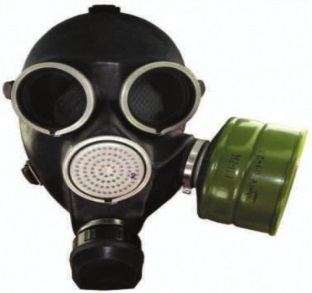 Рост лицевой части1122333Положение упоров лямок4-8-83-7-83-7-13-6-73-7-73-5-63-4-5Сумма горизонтального и вертикального обхватов головы. ммДо 11851190-12101215-12351240-12601265-12851290-13101315иболееПатрон дополнительный ДПГ-3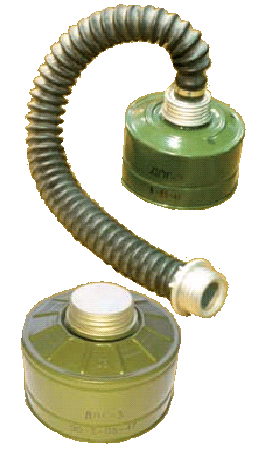 Ватно-марлевая повязка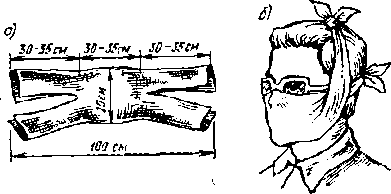 ИПП-11 - индивидуальный противохимический пакет  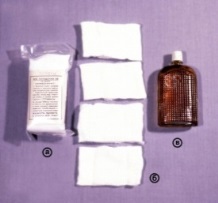 Индивидуальный перевязочный пакет ИПП - 1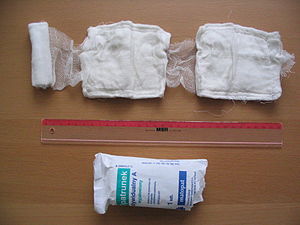 Санитарная сумка для оказанияпервой помощи подразделениями сил гражданской обороны.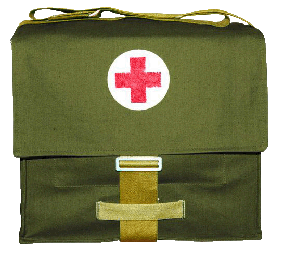 Комплект Индивидуальный медицинский Гражданской Защиты (КИМГЗ) 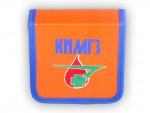 